发展与知识产权委员会（CDIP）第二十四届会议2019年11月18日至22日，日内瓦关于“知识产权与发展国际会议：
怎样从知识产权制度中受益”（2019年5月20日）的报告秘书处编拟发展与知识产权委员会（CDIP）在其第二十二届会议上基于非洲集团的提案，决定如下：“两年一次、连续召开三次为期一天的‘知识产权与发展国际会议’，于CDIP周的第一天举行，第一次于CDIP第二十三届会议时举行，议题是‘怎样从知识产权制度中受益’。第二次和第三次会议的议题将由成员国商定。委员会责成秘书处根据平衡和公正原则执行这项决定，包括在发言者和形式的选择方面。”据此，题为“知识产权与发展国际会议：怎样从知识产权制度中受益”的两年期会议的第一次会议于2019年5月20日在日内瓦的产权组织总部举行。会议开放供会员国、政府间组织、非政府组织、学术界和民间社会的成员参加。会议还提供通过网播实时在线进行审议的选择。会议的工作语言为英文、法文、西班牙文、俄文、中文和阿拉伯文，并在整个会议期间提供同声传译。产权组织总干事弗朗西斯·高锐先生宣布会议开幕，接着印度尼西亚常驻联合国日内瓦办事处和其他国际组织大使及常驻代表、CDIP主席哈桑·克莱布先生阁下致欢迎辞。印度尼西亚共和国国家创意经济局局长特里亚万·穆纳夫先生也在会上致辞。肯尼亚共和国体育、文化和遗产部内阁秘书阿米纳·穆罕默德女士阁下发表了主题演讲。16名代表不同地理区域的发言者在会上作了介绍。发言者基于委员会上述决定和非洲集团提案中的准则（文件CDIP/20/8，即：地域平衡、合适的专业知识和观点平衡）选出。秘书处还力求实现性别平衡。发言者代表以下国家：巴西、法国、印度尼西亚、牙买加、肯尼亚、墨西哥、波兰、俄罗斯、塞内加尔、南非、瑞士、联合王国和美利坚合众国。他们讨论了知识产权制度目前面临的新挑战，并就在创新、创造力和全球问题等不同领域受益于知识产权制度的措施提出了想法。会议发言者简介见：https://www.wipo.int/meetings/en/2019/ipdevelopment_2019_speakers.html。会议分为以下4个部分：- 知识产权制度如何使创新受益；- 知识产权制度如何使创意受益；- 知识产权制度如何使全球问题受益；以及- 开放讨论知识产权制度在当今世界的挑战和机遇。每部分会议均由一名主持人进行介绍，由发言者发言，并在时间允许的情况下以“问答”环节结束。会议的形式旨在最大限度地让发言者、主持人和与会者彼此对话，为场外继续讨论创造机会。约260名与会者进行了会议注册，其中包括来自100多个成员国的代表。成员国与会者包括26名由产权组织资助出席2019年5月20日至24日举行的CDIP第二十三届会议的代表。与会者可通过会议网页进行注册，也可在会议当天亲自到会注册。会议网播的观看次数逾250次，点播视频的观看仍在继续。点播视频见：https://www.wipo.int/webcasting/en/index.jsp?event=WIPO/IPDA/GE/‌19#vod。产权组织网站设立了专门的网页，于2019年3月上线，提供有关会议的所有信息。会议的日程安排和已有的演示文稿（PPT）也已通过此网页提供。除了上述专门网页之外，秘书处通过内部通讯、邮件和传单、Twitter和Flickr等社交媒体门户网站以及其他与知识产权相关的媒体门户网站等渠道对本次会议进行宣传，获得更广泛的受众。会议向所有与会者散发了装有宣传材料的迎宾袋，还提供一个U盘，其中包含部分发言者的发言、关于产权组织发展议程和产权组织服务（马德里、海牙、仲裁和调解、PCT）的信息。在会议当天和随后的一周内，白俄罗斯、日本、巴基斯坦、美利坚合众国和中等强国合作体国家（墨西哥、印度尼西亚、大韩民国、土耳其和澳大利亚）在产权组织AB楼大厅举办了“知识产权和体育”主题展。展览的主题对应今年“世界知识产权日”的主题“奋力夺金：知识产权和体育”。此外，阿曼苏丹国还举办了一场关于香水和匕首的展览。总干事弗朗西斯·高锐先生在会后主持了招待会，出席人数众多。会议结束时向所有与会者散发了满意度调查。附件二所载的调查结果的摘要表以及与与会者的正式和非正式接触都显示，会议取得了圆满成功。会议的要点和发言者发言的摘要均载于本文件的附件。请CDIP注意本文件及其附件所载的信息。[后接附件]会议要点欢迎辞产权组织总干事弗朗西斯·高锐先生致欢迎辞。他指出，许多发展中国家的政策发生转变，不再仅仅把知识产权视为一种合规问题，而是以务实的方式探寻知识产权如何帮助不同发展中国家实现发展和各项目标。他提到知识产权对发展的影响是间接的，主要是通过创新、文化生产和创意产业生产来实现，方式是确保或预示创新或新的文化生产和创意产业生产给企业带来的竞争优势。他提到发展中国家力图从知识产权获益时面临挑战：（i）创新和文化生产是多余的活动，对于必须竞争可用资源的发展中国家而言，还有许多其他紧迫的优先事项；（ii）创新或创意产业生产的商业能力具有长期性；（iii）随着全球化世界的技术快速变革，发展中国家面临巨大挑战；以及（iv）全球竞争激烈，对于创新或文化生产问题以及知识产权在这两者中的作用，可投入的可用资源差距很大。产权组织的做法是针对知识产权促进创新生态系统或创意产业生产生态系统的各个环节以及如何促进，提供种类丰富的服务。总干事还强调，产权组织发展议程对本组织的最大贡献之一，是将发展纳入其各项活动和计划的主流，这是一项主要成就。印度尼西亚共和国常驻联合国日内瓦办事处和其他国际组织大使及常驻代表、CDIP主席哈桑·克莱布先生阁下的介绍性发言哈桑·克莱布大使阁下作了介绍性发言，对举行这样一次会议的提案表示欢迎。他强调有必要在群体内部和不同群体之间进行评估、讨论和交流，以减少对信息和知识流动的限制。知识产权概念的基础是认为知识产权能增进福祉和创新。随着世界继续迈向更深的一体化，而且人人面临着相互依存带来的紧迫挑战（包括在全球公共卫生和气候变化方面），会议将提供一个机会，同时探讨对于这些在应对社会所面临的全球挑战上发挥最大贡献的创新，如何加以利用。他强调，会议提供了将知识产权与发展联系起来的公开对话，具有显著价值和重要意义。印度尼西亚共和国国家创意经济局局长特里亚万·穆纳夫先生阁下的讲话特里亚万·穆纳夫先生说，举办这样一次会议非常及时，让大家有机会反思和讨论知识产权目前所处的不断变化的环境。他进一步强调，在知识产权的背景下，推动知识产权发展的动力也在版权和创意产业领域持续存在，并阐述了印尼在这方面的看法。他提到，印尼于2015年成立了国家创意经济局，以协调国家政策和战略的制定，为国家文化产品和服务在国内外的创造和营销提供支持。他提到，有必要探讨如何对人工智能的版权和创意产品实行监管，并探讨对人工智能是否应采取与人类作者和创造者相同的原创性标准。人工智能和新的数字平台以及高速互联网时代的到来，改变了从书籍到电影和音乐等版权产品的发行和消费方式。他鼓励会议在“知识产权制度如何使创意受益”这一单元下进行讨论并交流观点，以便更好地理解作为在快速变化的复杂环境中发挥相关部门的经济潜力并实现持续增长的一种手段，知识产权制度所具有的作用和现实意义。 肯尼亚共和国体育、文化和遗产部内阁秘书、大使、肯尼亚二等金心勋章获得者（EGH）、肯尼亚三等“意大利团结之星”勋章获得者（CAV）阿米纳·穆罕默德（博士）女士阁下的主旨发言肯尼亚共和国体育、文化和遗产部内阁秘书阿米纳·穆罕默德女士作了主旨发言。她说，有必要以知识产权来保护个人和公司的发明和创意作品，这一点几百年来一直得到承认。到了现今这个时代，知识资本作为智力的产物，日益成为社会进步和经济发展的基础，知识产权保护愈发显示出前所未有的重要意义。因此，知识产权制度的产生、评估、保护和利用问题变得至关重要。在这种背景下，产权组织创建了强有力的知识产权制度，促进了有利于创新的生态系统，发挥了至关重要的作用。运用知识产权的现象大量增多，体现了技术和创新在全球经济和日常生活中日益增长的重要性，这种在创新和知识产权上的重要性，在人类寻求应对现今时代重大全球挑战的过程中，还将继续存在。它们可以改善气候变化、全球健康和粮食安全问题。她强调，鉴于当今的现实，进一步丰富产权组织与其成员国之间的合作非常重要。应当增加专门用于技术援助和能力建设的资源，并将其导向发展中国家，以便在全世界形成无缝衔接的知识产权制度，这才是理想的结果。然而，由于市场失灵，个人或公司创新者只在确认投资不仅有保障，而且有良好收益的情况下才会投入资源，致使全球议程的推进继续面临挑战。她还举例说明了卫生保健部门、气候变化和粮食安全方面现有的挑战。穆罕默德女士强调，必须承认和探讨传统知识、传统文化表现形式和遗传资源的保护。知识产权制度继续随着不断变化的全球环境而发展，大量的挑战和机遇不断涌现。首先，破坏性技术的迅速出现对现有知识产权制度产生了巨大影响。这些技术给政策制定和执行带来了特殊的挑战。第二，一个主要的挑战是，知识产权越来越具有全球性，而知识产权保护制度仍然主要以国家和地区为单位。在一个司法管辖区内授予的知识产权保护可能不适用于其他地方，这种情况不利于创新、发挥创意和开展业务。第三，不足或过分的知识产权保护制度都可能阻碍创新。薄弱的专利保护可能导致次优的创新，而过于强大的专利保护使得后续的创新工作所费更高，因此正需要采取温和做法，找到适当的平衡。同样，模糊或宽泛的知识产权保护制度对增长也起不到支持作用，软件专利尤其如此。最后，在获得和使用知识产权方面的性别差距仍然是一个重大挑战，尽管全世界正在从女性发明人、设计师和艺术家的工作中受益。性别差距非常重要，这不仅因为性别平等是一项人权，而且因为根据统计数据，女性对创新和创意的充分投入对每个人都有益。穆罕默德女士最后鼓励说，会议期间产生的想法将有助于在迅速变化的环境中加强知识产权制度，造福整个国际社会。第一部分——知识产权制度如何使创新受益开场后是会议的第一部分：知识产权制度如何使创新受益。产权组织负责全球基础设施部门的助理总干事高木善幸先生主持这一部分的讨论。发言者包括：巴西利亚应用经济研究所生产和创新研究处主任Fernanda De Negri女士；波兰华沙经济学院世界经济学院院长、世界经济研究所所长、经济学教授Marzenna Anna Weresa女士；以及洛桑联邦理工学院创新经济学与管理主席、教授Dominique Foray先生。他们介绍了创新和创新政策的因素和条件，探讨了对发展造成挑战的新一代技术以及创新和包容性的综合活力。De Negri女士的发言重点讨论创新的驱动因素。她全面概述了该主题的现有实证文献，并强调指出，最初尝试评估知识产权对创新的影响是通过调查进行的。她举了一些例子：有文献从结果和研发或专利投资增加这些方面，评估重大政策变化带来的影响；有研究利用跨国小组数据，评估知识产权对创新的重要性；有文献考察知识产权制度在多大程度上阻碍了新技术的传播。其他做法还包括，有些研究考查如何评估专利制度对刺激研发投资的影响，主要考查：（i）专利制度的公开职能如何影响研发投资；以及（ii）从专利保护的时间长度和范围广度而言，能在多大程度上加强保护，而且专利保护在多大程度上能够有效引导研发。De Negri女士还介绍了巴西的情况，并强调指出要在巴西鼓励创新，必须满足一些与专利同等重要的条件：（i）人力资本；（ii）研究基础设施；（iii）国内良好的商业环境；以及（iv）公共政策。这些条件，加上有效的专利法和知识产权保护，都是非常重要的因素。（De Negri女士的发言见：https://www.wipo.int/meetings/zh/doc_details.jsp? ‌doc_id=443915）Weresa女士的发言重点讨论数字革命与发明。她主要关注欧洲，特别是在欧洲专利局、中欧和东欧注册和申请注册的欧洲发明，并特别以波兰为例，介绍数字革命如何影响专利授予以及可能对创新产生的影响。她的发言有两个目的：（i）介绍不同技术领域的发展动态及其与第四次工业革命的关系；以及（ii）利用欧洲专利局的数据，展示欧盟成员国和其他一些欧洲国家在与第四次工业革命相关的专利申请和授予方面的表现和专业化概况。她还强调了当前在知识产权保护方面的一些挑战，例如：（i）由于完成整个专利程序所需的时间较长，而技术和数字技术领域变化迅速，创新者可能无意为其新解决方案申请专利；（ii）有时可能无法对数字创新（如大数据）进行保护；以及（iii）创新的传播和对创新的模仿，速度之快远胜从前。需要保护创新者，但同时又需要缩小全球和欧洲的数字鸿沟。因此，需要采取折中办法，既实现保护，又允许传播。（Weresa女士的发言见：https://www.wipo.int/meetings/zh/doc_details.jsp?doc_id=443932）Foray先生强调了专利制度、创新、竞争和人力资本政策如何受到即将到来的新革命挑战。大数据和人工智能是被经济学家认定为通用技术的核心技术（或按欧盟所称，关键技术）。通用技术不仅在进步，而且在跨部门传播。预期的生产率增长不仅来自人工智能的纵向改进，还来自所有的传播，这意味着人工智能在医疗保健、运输、研发、营销、大数据等许多领域都有应用。这称为外部效应或溢出效应，即人工智能开发的外部利益，它可以使其他应用部门受益。他强调，一边是激励创新和为创新者创造利益，一边是最大限度地发挥溢出效应和进行传播，需要在这二者之间找到一个良好的平衡。通用技术极具破坏性，大多数人工智能生产者和发明人都进入了应用市场。他举了一个例子，谷歌公司正在开发人工智能以及医疗、移动、金融服务等领域的应用。人工智能和大数据领域的领先公司也在朝着应用领域进军，在他看来，这就造成了问题。第二个挑战是人工智能创新的技术内容正在挑战知识产权政策，因为它们没有明确表明专利的核心地位。最后，人工智能是一种研究工具。在应对这些挑战的同时，必须强调欠发达国家如何利用人工智能促进创新和增长。首先，数据正变得极为重要，所有与数据隐私和安全相关的问题都在成为所有国家的一大挑战，因为数据正在成为许多公司竞争优势的来源。第二，战略制定将活力和包容性相结合十分重要。应当建立有活力的创新微观系统，而且高科技部门和传统部门二者之间可以进行对话和连接。创新不仅涉及高科技，也涉及技能培养、更好的管理能力和传播。（Foray先生的发言见：https://www.wipo.int/meetings/zh/‌doc_details.jsp?doc_id=443931）发言之后进行了讨论。一些与会者发表了意见。有的强调教育十分重要，应通过纳入人工智能工具对年轻人进行投资，把他们纳入教育和发展基础的长期目标。其他人提出的问题则是关于：药品获取方面的脱钩概念、关于数据排他性的《与贸易有关的知识产权协定》（TRIPS协定）附加条款、如何充分利用发展中国家正在开发的非本国人工智能技术进行技术传播。发言者解释说，脱钩是价格和成本之间的脱节。在制药行业，很难明确界定研发成本，如果成本很高，那么价格必须至少高于成本，才能让公司收回成本以再次创新。制药行业明确研发成本对于分析如何尽可能降低成本也很重要。关于TRIPS协定附加条款，发言者指出，它对任何发展中国家都是挑战：既要考虑获得创新药物的新机制，又要考虑例如向所有仿制药公司进行非排他性许可、以便其以边际成本和低价生产药物的有效的新机制。第二部分——知识产权制度如何使创意受益第二部分：知识产权制度如何使创意受益，由产权组织负责版权与创意产业部门的副总干事西尔维·福尔班女士主持。发言者包括：牙买加金斯敦科技大学前教授Vanus James先生；伯恩茅斯大学教授、联合王国知识产权政策与管理中心联合主任Ruth Towse女士；以及塞内加尔共和国文化、创意产业和知识产权部首席技术顾问Aziz Dieng先生。发言者从政策和经济的角度，介绍了版权在创意经济中的作用，并介绍了版权如何促进文化产业发展和国家的经济发展。这一部分的讨论基于主持人向发言者提出的问题进行。每位发言者就其发言内容，回答三个问题。这一部分没有PPT演示。福尔班女士向第一位发言者Dieng先生提出的三个问题是：发展文化产业是塞内加尔最优先级别的工作。这如何体现在政策中？作为文化和传播部的主要领导人之一，您的工作职能为塞内加尔产生了什么样的影响？塞内加尔是否期待创意产业在本国经济发展中发挥决定性的作用？创意产业部门要形成有效、起作用的环境，主要因素是哪些？Aziz Dieng先生提到，塞内加尔正在尝试在国家层面纳入文化问题，近年来，他们尝试作为西非经济和货币区的一部分，在地区层面纳入文化政策。塞内加尔开始对文化采取经济方法，并认识到知识产权在促进经济和文化发展方面发挥的重要作用。此外，它尝试理解传统在非洲的重要性、艺术家通常如何谋生和如何获得报酬，因为西非存在种姓分裂。他还提到，在考虑这些政策的地域因素时，基础设施是发展中国家的关键。培训也非常重要，因为在信息和知识社会，需要对信息和知识造成的所有结果加以利用。这其中的一个结果是，如果知道如何充分利用知识产权知识和创意，它们就会发挥重要的战略作用。非洲有巨大的创造潜力。它与世界其他地方处于平等地位，但必须充分利用这种创造力。至于文化事业资金，国家采取行动促进文化发展至关重要，而且需要强调统计数据的重要性。非洲缺乏这样的数据，如果没有统计数据，就难以把握如何前进。福尔班女士向Ruth Towse女士提出以下三个问题：衡量版权与创意之间的关系孰非易事。作为经济学家，您认为版权在创意经济中最重要的职能是什么？2019年5月15日，杰夫·昆斯的作品《兔子》在纽约佳士得的拍卖会上以9100万美元售出，创下记录。没有艺术家在其在世时，艺术作品能够在拍卖中获得这样的高价。您对这次史无前例怎么看？它在多大程度上可以归因于版权或其他因素？它对全世界的创意产业界来说，是个好消息吗？在您的研究中，您指出艺术家在与大公司谈判时面临挑战。创作者怎样提高自身的议价地位？集体管理组织在这方面的作用是什么？您对发展中国家的创作者有什么建议？Towse女士表示，任何交易都必须为作者和表演者建立产权。经济学家素来支持拥有产权。问题在于什么样的产权以及它们应该如何运作，因为如果有产权，就需要机构来行使和执行这些权利。她认为，版权和作者权适用于各种类型的创意和表演艺术家，使他们能在市场上与各种用户打交道，无论是音乐会策划人还是游戏行业。还值得注意的是，在这种背景下，版权是一系列权利。它是一个广大的权利组合，而且其中的权利越来越多，随着新技术的发展，有必要予以探讨，因为它们用于不同媒体会产生不同结果，在不同市场中运作，也会形成不同的经济价值。在她看来，版权帮助创作者从其作品获利，但并不能确保实现。关于第二个问题，她提到，拍卖通常是艺术品的所有人出售作品，而不是艺术品的制作者在出售。在这种情况下，所适用的是追续权，而且在许多国家，它不属于版权法的内容，像联合王国就是如此。她还提到，对艺术品追续权进行的研究一直表明，从中受益的不是在世的艺术家。受益的通常是继承人，因为版权持续很长时间，继承人可能是曾孙一辈甚至更晚。在回答第三个问题时，Towse女士提到，任何集体谈判成员作品使用费的组织，如工会或专业协会，显然比一般艺术家以个人身份谈判更有利。集体管理组织对于集体许可和执行版权的各种权利至关重要。集体管理组织处理不同类型的权利，因此如果专注于特定的某一组权利，效率会更高。版权不是纠正出版商和作者之间不平等的政策。议价能力不平衡，是由于市场的组织问题，而且容易受到垄断，特别是在数字世界中。现在需要了解的是平台经济。重要的是拥有权利，而且这些权利有正当的立法保障，但它并不解决市场上的不平等问题。唯一可能采取处理的方式是通过竞争政策。福尔班女士向Vanus James先生提出的三个问题是：对于像特立尼达和多巴哥这样在创意产业（特别是音乐方面）具有巨大潜力的小国家，版权的作用是什么？到目前为止，在版权法律框架内采取的政策，是否产生了促进国家发展的社会或经济影响？对于像特立尼达这样的小市场，您认为在建立可扩展的创意经济并从地区市场优势中获益的方面，版权可以在多大程度上发挥作用？对于这些问题，James先生说，加勒比经济发展的核心问题是结构性失业和人才流失，加上高度的进口依赖。为了解决第一个问题，需要积累资本，提高生产力，增加产出，增加收入并创造良好的就业机会。但是，当投资和收入增加，由于进口依赖，它们直接转化为进口增加，造成国际收支逆差和外债增加。为了解决这个环节，需要控制支出并减少收入增长，以保持进口与出口能力协调。这是发展的根本矛盾，解决办法只有一个，使显著比例的资金用于本地使用和出口。在这种情况下，小国可以利用文化、创意人才、本地知识等开展竞争。知识产权是这种竞争中的一项重要制度，因为一旦有了知识产权，创作者就有很大机会将自己的创作转化为收入。重要的是要记住，市场是进行产权交易的场所。他还提到，加勒比经济体可以参与竞争的主要资本形式是人力资本和与创新相关的知识产权。有能力生产、使用和出口这种资本的主要产业不是传统的农业、采矿业和制造业出口，而是教育、医疗保健、创意（版权）产业、信息通信技术和旅游业等服务业。这个资本生产集群也是加勒比 地区增长的主要动力。作为更广泛的制度进步过程的一部分，知识产权保护制度协调的国际发展是使这些行业产出和使用知识产权资产的重要诱因。通过保护所有市场中创作者的知识产权资产，协调的知识产权保护有助于将本地的创新想法转化为商业上可行的资本资产，然后在本地和全球市场交易。协调的知识产权保护能够：（i）提供有用的技术信息；（ii）增加可用于投融资的资产价值；（iii）通过给予外国权利人在交易时的确定性，并通过以外国直接投资增加技术和技能的内向转移，增加有助于提高生产力的进口；（iv）通过提高知识产权资产所有人将其创新推向市场的信心，推动出口；以及（v）促进产品差异化，推动产业内贸易。协调的知识产权保护还能促进制度化发展，减少资产不平等的现象。它在与包容性措施相结合以增加投融资时，效果最佳。这种融资不是通货膨胀。一旦知识产权资产发挥作用，它们就能提高资源利用率，增加产量，降低价格水平，成为发展问题常见解决办法的一部分。发言之后进行了讨论。一些与会者就非洲国家背景下的实际情况提出了问题，即已经有促进创意产业的激励措施，而且有很多关于知识产权的负面文章，阻碍了本地创意市场的形成。其他问题提到，大公司在控制知识产权方面有更好的手段，无论是在市场发展期间，还是在建立机构以促进发展之前，因此可能导致知识产权问题被搁置。作为回应，Dieng先生说，非洲国家正在逐渐认识到知识产权的重要性和后果。他们也逐渐意识到一些西方社会非常强大，并且对于某些权利（例如卫星权利）的管理方式相当可疑。James先生接着说，在加勒比国家的背景下，一旦TRIPS协定生效，全球统一收集版税，会有大量的净版税收入流出，流向北大西洋的大国，而流入加勒比的收入则很少。造成巨额赤字。为了解决这个问题，需要开发他在发言中所说的地区内相同的资本能力，通过世界其他地方的大量合作和协调，可以实现这一点。这种合作将提供地区内而非国际的创新能力。Towse女士补充说，极少数地区的极少数欧洲国家是净出口国。例如，瑞典和联合王国是独有的两个音乐净出口国。在几乎所有其他领域，所有收入主要都流向美国这个大国。发言者在结束时说，对文化产出的补贴十分重要，需要解决如今存在的版权制度缺乏可信度的问题。他们还提到对艺术家和创作者进行能力建设很重要。第三部分——知识产权制度如何使全球问题受益第三部分由产权组织负责全球问题部门的助理总干事米内利克·阿莱穆·格塔洪先生主持。发言者有：美国德克萨斯A＆M大学法学院法律教授、传播学教授、A＆M大学法学院法律和知识产权中心主任余家明先生；南非开普敦大学教授Caroline Ncube女士；法国斯特拉斯堡大学法学副教授、斯特拉斯堡国际知识产权研究中心（CEIPI）学术协调员和学科负责人Xavier Seuba先生；以及日内瓦国际与发展研究院全球卫生中心研究主任Suerie Moon女士。这一部分讨论了可以使知识产权有益于发展，特别是全球问题的实际方式。余先生介绍了与联合国可持续发展目标的国际知识产权谈判。他提到，知识产权对发展具有积极作用，因为需要知识产权来吸引投资。但是，是否需要加强对知识产权的保护以吸引更多外国投资取决于两个因素：（i）是否具有模仿能力；以及（ii）是否拥有足够大的市场。没有这两个先决条件，很难说知识产权对发展是好还是坏，因为它取决于一个国家当地的背景情况。因此，了解如何根据当地条件制定相应的知识产权制度非常重要。他的发言还旨在根据17项可持续发展目标，将如何发展知识产权制度的讨论与知识产权协定谈判联系起来。他还提到，可以通过不同的方式根据可持续发展目标重新调整知识产权谈判或设计知识产权制度。这些策略如下：加强知识产权制度内的灵活性，无论这些灵活性是基于TRIPS标准还是TRIPS附加的知识产权协定。在国际层面推进有利于发展的提案，例如《马拉喀什条约》。确保与其他国际协定相互支持。知识产权不能脱离其他国际协定孤立存在，将知识产权协定与其他协定联系起来非常有用。确保贸易协议进程透明，因为保持透明可以有效地实现包容性参与。采取补充措施。很多时候，重点是当前的知识产权标准，但考虑可能不在当前标准内、但与知识产权相关的其他因素也非常重要。允许各国采取有选择性的调整。（余先生的发言见：https://www.wipo.int/meetings/zh/doc_details.jsp?doc_id=443916）Ncube女士在贸易和地区性举措的背景下就知识产权话题作了发言。她以非洲为例，非洲有50多个国家，分别处于不同的社会经济发展水平。其中33个国家是最不发达国家，即便非洲尝试在地区层面处理全球问题，重要的还是要考虑与国家和地方差异相符，而且任何地区性举措应能在所有阶段根据当地情况进行调整。她还提到《非洲大陆自由贸易协定》，该协定于2019年5月30日对已予批准的22个国家生效。协定谈判的第二阶段将转向知识产权问题。她指出，在非洲大陆，有在地区性贸易平台讨论知识产权的做法。贸易协定中的知识产权条款对如何利用创新处理全球问题具有影响，因为它们是促进创新、技术转让、研发以及更广义上的经济增长的重要政策工具。但尽管如此，重要的仍是认识到，知识产权不是唯一的决定因素，还有若干其他因素会影响一个国家实现社会经济发展目标。这些其他的因素有如：基础设施、国内产业水平、教育、培训和创新体系。虽然知识产权是影响和制定全球问题应对措施的众多因素之一，但由于它对创新有直接影响，因此是一个非常重要的因素。在这方面，重要的是铭记，在制定知识产权条款时，应使之符合人权义务、道德考量和一些国家要么通过国际协定对其他国家所负有的有约束力的义务，要么根据其国内法律框架对其公民所负有的义务。此外，这些条款必须切实基于实际背景，而且与有关社会经济环境和国家创新体系相适应。她提到，人权框架的重要性在于，它使健康权等权利能够对知识产权框架产生影响。她提到，可以通过以下主要方式，使知识产权有益于创新，以应对全球挑战：（i）激励和奖励创新的解决方案；（ii）支持进一步创新；（iii）促进技术的获取、传播和转让。她还提出了从WIPO Green数据库中选出的一些例子，表示应该鼓励和支持能为问题提供创新解决方案的技术。地区贸易协定中的创新和知识产权条款的覆盖范围正在扩大，因此，这些知识产权条款应该支持创新、促进发展、适应具体背景并遵循有关原则。Ncube女士最后说，为了支持在全球卫生和粮食安全等领域应对全球挑战的创新尝试，知识产权条款必须考虑到合理和阐述明确的政策选择、具有约束力的内部和外部义务、人权和道德因素以及国家优先事项。（Ncube女士的发言见：https://www.wipo.int/meetings/zh/doc_details. ‌jsp?doc_id=443917）Suerie Moon女士的发言重点介绍了知识产权、公共卫生和药物获取之间的关系，她举了两个新实施的商业模式的例子。她还对知识产权在制药行业中的角色转变提出了一些结论意见，指出尤其是专利在过去五六十年间成了核心激励因素。关于知识产权和药物获取，谈到了两个关键问题：（i）知识产权如何影响药物流程；以及（ii）知识产权如何影响研发。在这方面，她提到关于知识产权和药物的旧思维，即把知识产权定义为垄断，允许垄断寻租，随之又带来创新；对创新准入的权衡，而且由于需要权衡这两个目标，因此需要取得适当平衡。此外，传统的看待知识产权的方式，是将它视为对创新的奖励和激励。然而，新的思维方式不一定是授予垄断权，而是以之作为划分知识单位的一种方式。有很多方法可以共同实现创新和药物获取，而并不一定需要舍此即彼。知识产权也可以视为对创新的奖励，与患者单位价格相脱离。她还以“被忽视疾病药物研发倡议”（DNDi）的丙肝应对策略和澳大利亚的Netflix模式为例，介绍了如何实现二者兼得的新的制药研发商业模式。最后，她提到，全世界对创新和药物获取的关切日益增加，这使得人们对与知识产权相关的垄断问题日益关切，而对知识产权制度的审视并未消失。然而，正如现实世界的证据所表明的那样，对于知识产权和药物获取的“跳出框框”的新思维是必要的，而且已经发生。知识产权可以视为划分知识单位的一种方式，而不一定总是要求给予垄断或维持垄断，而且世界各地有越来越多以灵活性作为知识产权法的重要调节手段的做法。（Moon女士的发言见：https://www.wipo.int/meetings/zh/doc_details.jsp? ‌doc_id=443919）Xavier Seuba先生通过传统救济和自动执行机制，介绍了知识产权执法如何影响全球卫生和粮食安全。执法规范建立了机制，使创造实质性权利和义务的规范得以有效实行。没有救济，知识产权就毫无价值。执法规范就相当于发条的齿轮：实质性权利和义务受国家法规和条约执行部分中的规定约束，这些规定确定了实施方法和保护范围。知识产权执法可以更好地理解为实施知识产权的权衡和平衡过程。虽然专有权是知识产权最明显的方面，但以工具主义来理解知识产权，专有就变成了实现更广泛政策目标的机制。在更广泛的法律框架内考虑实际背景，并适当考虑公共利益、基本权利、竞争和自由贸易原则，是法院和国家主管部门实施的权衡和平衡过程的关键。知识产权和卫生领域的禁令就很好地体现了采取灵活做法进行知识产权执法的现实意义，因为使用消极禁令正是知识产权行使方式的重要组成部分。授予临时禁令具有深远影响，因此可以防止即将发生的侵权行为或阻止涉嫌侵权的活动继续发生。但是，如果授予不当，临时禁令也可能阻止各种合法活动，而最终禁令和临时禁令的授予都可能影响公共利益。在当前和未来都必须考虑数字化和目前知识产权执法自动化、集中化和授权的过程。自动化算法实施的扩展、大数据分析的应用、分布式账本技术富有前景的应用以及自动实现知识产权执法的设备的开发，都旨在提高知识产权执法的效率。与此同时，人工智能对主要以人为干预为主的执法概念提出了深刻挑战，使得人们必须对权威、正当程序和问责加以反思。自动化的新技术解决方案实际应用的领域之一是粮食安全。分布式账本技术改善了对供应链中产品的控制。这样一来，特别是如果产品配备RFID芯片、QR码或加密锚，增强了粮食安全和对非法杀虫剂、除草剂和化肥的打击工作。知识产权保护是这个等式中的一个重要因素，既是加强粮食安全的工具，也是数字化的直接受益者。但是，技术和基础设施上的挑战仍然存在。每天生活费不足1.25美元的非洲人中，有70%从事小农耕作。确保农耕产品的质量和真伪将提高生产率、安全性，从而促进发展。然而，分布式账本技术的应用需要互联网接入，而目前约有40亿人无法接入互联网。在考虑知识产权对粮食安全、全球卫生以及更广泛的国际公共利益的贡献时，采取包容性的角度最有用。全球知识产权执法制度规范的融合使国家当局有调整的空间。即使双边和多边规范可能造成困难，但仍有可能制定促进实现TRIPS协定第7和第8条中所述目标和原则的知识产权法律框架。依靠可比较的知识产权法，并适当考虑知识产权与其他法律制度之间的相互作用，加上产权组织发展议程建议45提出的政策指导，并考虑到作为国际法和国际知识产权法原则的正当程序和公平审判，将会有帮助。（Seuba先生的发言见：https://www.wipo.int/meetings/zh/doc_details.jsp?doc_id=443920）发言之后进行了讨论。与会者就使用知识产权对抗被忽视疾病的新模式提出了问题，例如投资于预防药物或措施以首先防止患病，并在人们接受治疗的地方进行卫生检查。其他问题涉及知识产权制度中的灵活性，并为那些在灵活性谈判方面遭遇政治压力的国家寻求建议，并询问产权组织可以开展哪些工作，以利于接受灵活性成为知识产权制度的一部分。与会者还询问了医疗保健行业对于假冒的定义。Moon女士重申，灵活性是知识产权制度的一部分，并以马来西亚为例，介绍了受公共卫生界鼓励的颁发强制许可的做法。同时，她承认政府面临压力，而且可以做的有限。在政府间政治中，私企对于政府的某些决定会施加压力。出于这个原因，她强调了以下几点考虑。首先，联合国秘书长关于药物获取的高级别小组提出了一项耐人寻味的建议，建议世贸组织的TRIPS理事会将这种压力视为对TRIPS的违反。向成员施压以避免使用灵活性将被视为违反行为，可以提起TRIPS理事会程序或通过争端解决程序处理。第二点是信息和证据的问题以及不同国家（包括高收入、中等收入和低收入国家）缺乏信息所造成的影响。灵活性通常被称为南方国家的工具，而北方国家不予支持。余先生提出了一些在谈判过程中可能对欠发达国家有用的建议，即：确保政策对称；消除日内瓦和首都专业人员之间的分歧；以及知道该问什么。关于政策对称问题，需要考虑三个重要因素：组建地区性联盟；寻找不出现两极化的替代模式；以及查找可以在有关国家强调灵活性的法律案例。关于第二和第三个问题，重要的是改变文化氛围，以便同时教育首都和谈判者如何推进谈判。另一个很好的例子是查找成功抵御过政治压力的邻国的案例，并以之作为备用。Seuba先生强调，关于灵活性的辩论很频繁，并指出这并不意味着欧盟或美国不存在同类规定。例如，统一专利法院的协议中有关于专利例外的最广泛的规定，其中包含14或15种不同类型的专利例外。需要注意的是，它们不称为灵活性。灵活性的说法类似一种衡量标准，它把在其他地方通常作为权利人权利的内容也加入其中。改变说法也不错，因为这只是其他地方已有的通常的规定。然后，关于改变专利制度的问题，他表示专利制度不像版权那样敏于变化，但也有一些改变。例如，在欧盟层面，有一项新规定允许在补充保护证书（即专利延期）的背景下实行两项新的例外。这两项新的例外允许在补充保护证书到期之前预留保护期，并允许制造出口到没有保护的国家。在这方面，专利制度也响应新的需求和新的情况。Ncube女士谈到如何抵御反对使用灵活性的压力。国家可以说，使用这些灵活性是出于人权考虑，人权必须在公民中得到尊重、保护和遵守。因此，可以使用灵活性。第四部分——开放讨论知识产权制度在当今世界的挑战和机遇第四部分由产权组织负责品牌与外观设计部门的副总干事王彬颖女士主持。最后这一部分讨论了知识产权制度目前面临的挑战和机遇，讨论由代表政府间组织、非政府组织以及产业界的发言者开启，即：地处俄罗斯联邦莫斯科的共和国知识产权科学研究所首席执行官兼董事会主席Vladimir Lopatin先生；地处日内瓦的国际电信联盟（国际电联）电信发展局局长鳥越祐之先生；地处日内瓦的龙舌兰酒监管委员会欧洲代表Fernando Cano Treviño先生。Lopatin先生表示，知识产权可以而且应该为个人创造收入。然后，他介绍了俄罗斯共和国知识产权科学研究所的目标，即提高知识产权市场的有效性，并提出使市场实现文明化的规则。他还强调了21世纪知识产权共识的重要性，并提到在专利方面，知识产权市场占俄罗斯国内生产总值（GDP）的15%。俄罗斯在专利申请研发上投入了大量资金。然而，关于结果的有效性和生产出的产品的创新程度，有关结果仅介于1%和2%之间，使俄罗斯处于一些发展中国家的水平。这些结果也适用于大多数独联体国家。这被认为是一种自相矛盾的情况，因为在27年中，共计授予140万项专利，但其中只有不到三分之一仍然有效，不到2%被出售。他提到专利对于创收很有用。因此，在考虑拟定服务清单或服务和商品清单时，必须注意到各国有不同程度的机会和可能性。衡量指标的体系发生了很大变化，在提到专利提供的附加值时，起不到作用。在向数字经济过渡的过程中，附加值的份额已经翻倍，影响到包括服务部门在内的所有经济领域以及数据库，而数据库是全球知识产权制度不可分割的一部分。在谈论知识产权和经济关系时，数字经济面临着真正的风险和挑战。在数字经济中，知识产权市场缺失。在知识产权的使用上也存在差距，而且这种差距正在扩大。因此，在谈到知识产权制度发展时，必须考虑以下因素。首先，如何在国际层面完善知识产权制度，因为各国间在法律和条约上的差异正在增加。第二，国家一级存在平行进口问题，特别是在商标和版权以及在国家、地区和国际层面用尽权利的方面。在俄罗斯，为了克服利益冲突，在商品的运输或移动方面使用权利用尽原则。从信息技术转向经济指标，必须考虑竞争力。如果在经济周转，包括知识产权上，加上价格因素，研发和知识产权对服务业的影响是阻碍知识产权市场形成和发展的主要障碍。所有服务均须缴税。但是，知识产权及其运作不纳税。关于商业化，应将州际标准化提上整个知识产权制度发展的议程。最重要的问题之一是打击假冒产品，这种做法导致了一种矛盾，因为它没有造成公平竞争；同时，其他国家也实行制裁。在这方面，应在产权组织的主持下形成一种简单的打击假冒的方法，以便按照同样的规则和相同的起点发挥作用。必须对知识产权法律保护制度进行审查，以提高政府间和国家一级的法律保护最低标准。（Lopatin先生的发言见：https://www.wipo.int/meetings/zh/doc_details.jsp? ‌doc_id=443921）鳥越先生重点介绍了互联网的现状、国际电联的活动以及在知识产权与合作上的标准。他表示，全球约有51％的人与互联网连接，这意味着现今近一半的人仍然没有互联网连接。随后，他概要介绍了国际电联的主要工作领域和所开展的工作，这些领域有：气候变化；创新；技术与网络发展；应急通信；最不发达国家和小岛屿国家；数字基础设施；网络安全；信通技术（ICT）应用；能力建设；监管和市场环境；广播；以及ICT统计和指标。国际电联定期组织各种活动，如世界电信信通技术专题讨论会，会上共同讨论信息社会报告，发布信通技术发展指数，并从成员国收集数据。创新是有很高要求的新领域，在这方面，国际电联发布了一个工具包，其中包含供成员国使用的数据库。在谈到标准和专利时，他指出标准是为公共利益而设，专利为专利使用提供了一段时期内的专有权。国际电联与其他组织一同拥有“许可声明选择方案”，其中包括：选择1是在世界范围内不歧视的基础上向不限数量的申请人授予免费许可；选择2是在世界范围内不歧视的基础上，以合理的条款和条件向不限数量的申请人授予许可；以及选择3，不愿授予许可。他最后强调，开展多利益攸关方合作十分重要。（鳥越先生的发言见：https://www.wipo.int/meetings/zh/doc_details.jsp?doc_id=‌443935）Treviño先生的发言重点介绍知识产权如何作为基本工具用于销售墨西哥与原产地名称相关的正版产品。龙舌兰酒具有地域性，它使用一种独特的原料——被认为是世界上最贵的龙舌兰。2006年，龙舌兰酒被列入联合国教科文组织的文化遗产名录。它还与品牌这个重要概念密不可分。私营部门和墨西哥政府合作创建了一种独特的管理和标记原产地名称的模式。龙舌兰酒行业创造了7万多个就业岗位，成为经济的推动力，凸显了知识产权的重要性。1995年，有36家公司生产龙舌兰酒，2018年则超过了155家。全世界有1700多个龙舌兰品牌，并且相互间密切合作以提供有效信息确保销量，并确保接触千禧一代，使用技术和所有必要工具来打击酒精滥用。要生产一升龙舌兰酒，蓝色龙舌兰必须生长五到十年。然而，由于创新、现有工具发展和利用知识产权的趋势日盛，使用无人机用于龙舌兰的养殖。在墨西哥，有超过80万人参与龙舌兰酒的制造行业，使其成为一条主要的价值链。他还提到这个行业面临的挑战和机遇，为此，龙舌兰酒监管委员会认为继续利用国际知识产权制度非常重要。如今龙舌兰酒在50多个国家受到保护，包括原产地名称和商标保护。另一个需要注意的重要因素是，可持续性在这个行业具有重要意义。从环境的角度来看，与墨西哥研究中心合作，对龙舌兰酒的碳足迹进行评估非常重要。第三个关键因素是，由于品牌创建，创新和龙舌兰酒品牌的打造和营销十分重要。关于国际保护，龙舌兰酒在不同国家有一系列地理标志或商标。它于1979年首次在加拿大得到承认，最近一次是2017年在美国被承认为证明商标。他还强调了打击伪造和假冒以确保食品安全和产品及行业真实性的重要意义。因此，产权组织为便利商标注册而创建的工具，如马德里体系和里斯本体系，是关键要素。与其他利益攸关方和类似组织合作，交流最佳做法和战略，也非常重要。他还介绍了龙舌兰酒监管委员会实现成功合作的一些例子。营销是一项重要资产，因为品牌、财富和就业机会的创造仍然留在墨西哥。他最后指出，这是一个稳健的行业，拥有400多年的历史，而且在尊重商标和原产地名称方面，完全符合知识产权的先决条件。（Treviño先生的发言见：https://www.wipo.int/meetings/zh/doc_details.jsp? doc_id=443936）闭幕辞产权组织负责发展部门的副总干事马图斯先生致闭幕辞。他指出从一天讨论中所得出的一些结果和结论。首先，他强调聚集组织这种不同利益攸关方（如成员国代表、学术界、产业界、非政府组织和政府间组织）的对话十分重要。其次，他指出许多发言者强调，需要建立平衡各方利益的知识产权制度。“创新”这个词出现在来自世界不同国家的所有部长和总理的发言中，但不是所有人都将创新与技术、技术与知识产权联系起来。平衡的知识产权制度对创作者和发明人给予认可，因此主要的问题在于如何平衡保护和执法的问题。下一个结论是，自TRIPS协定通过以来，许多与知识产权相关的新发展都发生在世界不同地区的自由贸易协定中。他还提到，有些全球性问题与知识产权密切相关，如健康、气候变化、粮食安全、社会、经济、文化发展等。不仅在全世界，而且在不同地区，都存在对知识产权认识上的差距或分歧。讨论中提到的一个挑战是，数字化的产生与大数据和人工智能一样，所有人都要面对。为解决这些挑战，提到的解决方案包括产权组织提供的服务，例如协助成员国制定国家知识产权战略，并使之与其国家发展计划保持一致；提供援助以帮助实现知识产权方面规则和规定的升级；升级知识产权基础设施；进行能力建设等。然而，最重要的评论之一是，为使所有人受益，需要保持这种讨论和对话。[后接附件二]满意度调查结果（基于132份评估表）[附件和文件完]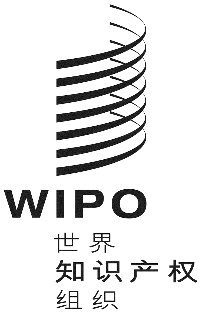 CCDIP/24/5CDIP/24/5CDIP/24/5原 文：英文原 文：英文原 文：英文日 期：2019年9月2日  日 期：2019年9月2日  日 期：2019年9月2日  政府/知识产权局学术界非政府组织/
政府间组织私营部门其他业务领域*78152793非常满意满意不确定部分满意完全不满意1. 总体而言，您对会议的满意程度是？43786222. 请您从以下方面对会议的设计作出评价：会议组织（物流）会议内容/日程很好好一般不算太差差2. 请您从以下方面对会议的设计作出评价：会议组织（物流）会议内容/日程735243无2. 请您从以下方面对会议的设计作出评价：会议组织（物流）会议内容/日程585516313. 您参加了哪个主题？主题1主题2主题3主题4无3. 您参加了哪个主题？108105120112无4. 您最喜欢哪个小组讨论？**41308021无5. 请您评价参加这次会议是否有用非常有用有用不确定不太有用完全无用5. 请您评价参加这次会议是否有用319163无6. 如果将来组织类似活动，您会推荐其他同事参加吗？极有可能可能不确定不太可能极不可能6. 如果将来组织类似活动，您会推荐其他同事参加吗？536212217. 您如何得知此次会议？产权组织网站社交媒体电子邮件/通函同事其他7. 您如何得知此次会议？435551423